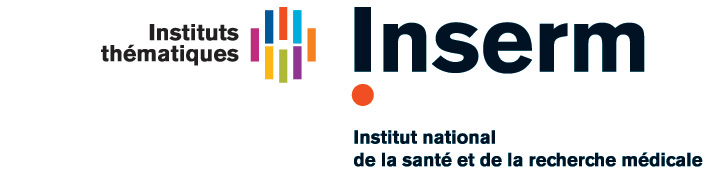 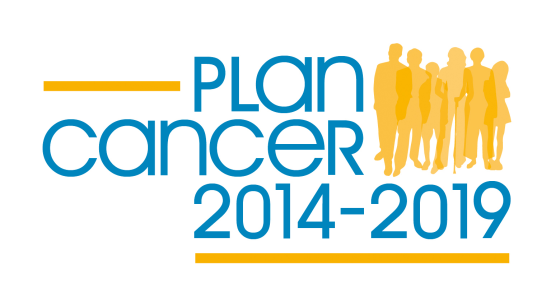 appEl à PROJETS 20172017 call for proposalsProjets de recherchedans le domaine de la physique, des mathématiques ou des sciences de l’ingénieur appliqués au CancerResearch proposal in physics, mathematics and engineering sciences applied to the cancer researchDossier de candidatureApplication fileLe dossier complet doit être déposé par le coordonnateur sur le site internet EVA (https://www.eva2.inserm.fr/EVA/jsp/) avant le 17 Janvier 2017 à 16h00. The full application file must be filed by the coordinator on the EVA website (https://www.eva2.inserm.fr/EVA/jsp/) before 4 pm on January 17th, 2017. ContenuPartie I / Part I	31-1	Etat civil du coordinateur du projet / Registry office of the principal investigator	31-2	Fiche d’identité du projet / Project ID	3Partie II / Part II	62-1	Projet scientifique / Scientific project	62-2	Calendrier des étapes clés / Calendar for key stages	72-3	Justification du budget demandé / Budget justification	82-4	Compétences et/ou expertises dans le domaine de l’appel à projets / Skills and/or expertise in the area of the call for proposals	9Partie III / Part III	103-1	Coordonnateur du projet / Project Coordinator	103-2	Equipes associées / Associated teams	11Partie I / Part ILes informations indiquées dans le tableau ci-dessous doivent être strictement identiques à celles qui seront fournies dans le formulaire administratif (à compléter en ligne sur le site EVA).Informations shown below must be strictly identical to those to be supplied in the administrative form (to be filled on-line on the EVA site).1-1	Etat civil du coordinateur du projet / Registry office of the principal investigator1-2	Fiche d’identité du projet / Project IDRésumé en 3 parties : contexte scientifique, description du projet, résultats attendus (max 2000 caractères) / Abstract in 3 parts: scientific background, description of the project and results (max 2000 characters)Le résumé doit fournir une description claire des objectifs du projet de recherche et des moyens qui seront mis en place pour les atteindre. Ce résumé sera utilisé comme une brève description de votre projet dans le processus de l’évaluation lors des contacts d’évaluateurs potentiels. Ainsi, ce résumé doit être court, précis et ne doit pas contenir d’information confidentielle.The abstract should, at a glance, provide the reader with a clear understanding of the objectives of the research proposal and how they will be achieved. The abstract will be used as the short description of your research proposal in the evaluation process and in communications to contact in particular the potential referees. It must therefore be short and precise and should not contain confidential information* La liste des domaines sont disponibles dans le guide du candidat. The list of domains is available in the "guide du candidat".	Partie II / Part II2-1	Projet scientifique / Scientific project  Cette partie (10 pages max, arial 10) doit être rédigée en anglais et comprendra notamment les thèmes suivants:Problématique, hypothèse(s) et objectif(s) des investigations,Positionnement des travaux dans le contexte des connaissances actuelles,Description détaillée de la méthodologie et des techniques mises en œuvre,Plan de réalisation du projet décrivant :le rôle de chaque équipe,l’identification des étapes clés,les modalités de coordination du projet et du contrôle qualité,Résultats attendus, ainsi que leurs retombées possibles.Dans le cas des propositions de projet s’inscrivant dans la continuité de projet(s) antérieur(s) déjà financés par le Plan Cancer, les déposants sont invités à donner un bilan détaillé des résultats obtenus et à décrire clairement les nouvelles problématiques posées et les nouveaux objectifs fixés au regard du projet antérieur.This part (10 pages, Arial 10) must be written in English and shall include in particular the following points:Description of the project:Issue, hypothesis and objective(s) of the investigations,Positioning of the work in the context of current knowledge,Detailed description of the methodology and of the techniques implemented,Plan for executing the project, describing:the role of each team,the identification of the key stages,the methods for coordinating the project and for quality control.Expected results, as well as possible spin-offs for them.In the continuity of previous projects already financed by the Plan Cancer, the candidates are invited to give a detailed assessment of the obtained results and to describe clearly the new situations and objectives defined with regard to the previous project.2-2	Calendrier des étapes clés / Calendar for key stages  Un calendrier des étapes-clés devra être présenté. Ce calendrier est un des éléments de suivi de l’avancement des projets. Il doit être rédigé en anglais.A calendar of key stages must be presented. This calendar will be the primary element for monitoring results.2-3	Justification du budget demandé / Budget justification Justifiez très précisément le budget demandé notamment les frais de personnels temporaires. Cette partie doit être rédigée en anglais. Justify in a precise way the wanted budget in particular the requests in temporary staff.2-4	Compétences et/ou expertises dans le domaine de l’appel à projets / Skills and/or expertise in the area of the call for proposals  Joindre les CV (en anglais) du coordonnateur et de chaque responsable d’équipe (joindre en annexe de ce dossier, en un seul fichier).Provide in a single document the CVs of the coordinator and of each team manager (provide as an attached document, in a single file). Partie III / Part III Le dossier scientifique en deux exemplaires sera signé par le coordonnateur scientifique du projet, son directeur d’unité et les responsables des équipes impliquées. The application shall be drawn up in two copies and shall be signed by the scientific coordinator for the project, its unit manager and the managers of the teams involved.3-1 	Coordonnateur du projet / Project Coordinator  3-2	Equipes associées / Associated teams  Provide a table for each associated team.Prévoir un tableau par équipe associée.Nom du Coordonnateur du projet / Last name of the Project CoordinatorPrénom du Coordonnateur du projet / First name of the Project CoordinatorLaboratoire de rattachement / Title of the research laboratoryDirecteur du laboratoire / Head of the laboratoryResponsable d'équipe / Team leader Adresse du laboratoire / Laboratory postal addressVille / CityTitre du projet en Anglais/ Project title in EnglishDurée prévue du projet (mois) / Scheduled duration of the project (month)Nombre d’équipes participantes / Number of associated teamsMontant total demandé à l’Inserm (toutes équipes confondues) / Total amount requested from Inserm (all teams taken as a whole)Adéquation du projet avec les objectifs de l’appel à projet / Relevance of the project with the objectives of the call for proposalsAdéquation du projet avec les objectifs de l’appel à projet / Relevance of the project with the objectives of the call for proposalsLa radiothérapie externe (faisceaux, contrôle et dosimétrie, modèles d’interactions particule-matière, imagerie), y compris l’hadronthérapie / External radiotherapy (beams, control and dosimetry, physical particle matter interactions models, imaging technique) including hadron therapy.La radiothérapie métabolique ou vectorisée pour les aspects qui concernent la dosimétrie / Metabolic or vector-driven radiotherapy for dosimetry aspectsLes nouvelles approches physiques (ex. ondes acoustiques, spectroscopie multiphotonique, nouveaux concepts physiques et instrumentation innovante en imagerie) permettant un meilleur diagnostic et une meilleure prise en charge thérapeutique des cancers / New physics approaches (e.g. acoustic waves, multi-photon spectroscopy, new imaging technique) participate to a better diagnostic as well as an improved therapeutic management of cancer.Les nouvelles approches mathématiques permettant un meilleur diagnostic et une meilleure prise en charge thérapeutique des cancers / Mathematical approaches participate to a better diagnostic as well as an improved therapeutic management of cancer.Les nouvelles approches STIC (Sciences et technologies de l'information et de la communication) permettant un meilleur diagnostic et une meilleure prise en charge thérapeutique des cancers;/  New STIC approaches participate to a better diagnostic as well as an improved therapeutic management of cancerDomaines et mots clés / Topics and keywordsDomaines et mots clés / Topics and keywordsGrands domaines ISI / Main ISI topics *Sous domaines ISI / ISI Topics *ITMODomaines ITMO / ITMO DomainsMots clés / KeywordsMots clés / KeywordsSignature of the project coordinator  / Signature du coordonnateur de projetI the undersigned, Last and first name of the project coordinator:confirm the feasibility of the project such as has been described in the application file. Je soussigné, Nom et prénom du coordonnateur de projet :confirme la faisabilité du projet tel qu’il a été décrit dans le dossier de candidature. Signature:							Signed in                 onSignature :							Fait à                        le Signature of the director of the laboratory that hosts the project coordinator / Signature du directeur d’unité qui héberge le coordonnateur de projetI the undersigned, Last and first name of the director of the laboratory:authorize Mr or Mrsto develop and coordinate this project and contract to allow this person to carry it out.Je soussigné, Nom et prénom directeur du laboratoire :autorise M ou Mmeà développer et coordonner ce projet et m'engage à lui en permettre la réalisation.Signature:							Signed in                 onSignature :							Fait à                        le Signature of the manager of Team 2 / Signature du responsable de l’équipe N°2I the undersigned, Last and first name:Confirm my participation in the project coordinated by:As a participating team.Je soussigné, Nom et prénom:Confirme ma participation au projet coordonné par :En tant qu’équipe participante.Signature:							Signed in                 onSignature :							Fait à                        le Signature of the director of the laboratory that hosts the Team2 / Signature du directeur d’unité qui héberge l'équipe 2.I the undersigned, Last and first name of the director of the laboratory:authorize Mr or Mrsto participate to this project and contract to allow this person to carry it out.Je soussigné, Nom et prénom directeur du laboratoire :autorise M ou Mmeà participer à ce projet et m'engage à lui en permettre la réalisation.Signature:							Signed in                 onSignature:							Fait à                        le 